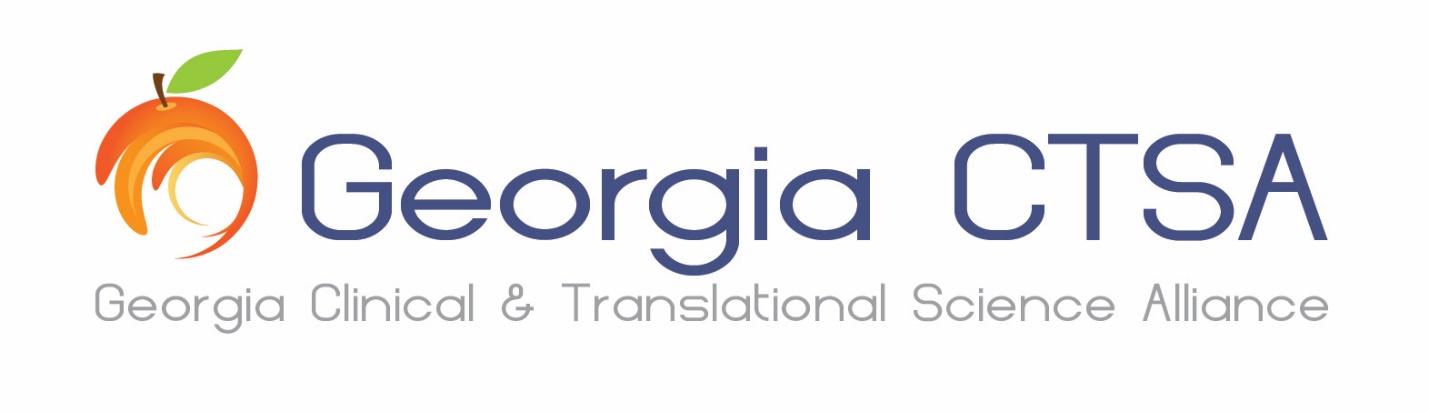 Presidents’ Award of Distinction for Team ScienceTeam Name:Lead PI(s):Contact email:Description of your team’s research Max word count: 250List of all members of the team and their professional titles and affiliationsA description of each member’s role and what expertise they bring to the team   Evidence of potential impact on health of individuals or communitiesMax word count: 100Examples: Clinical protocols, population studies, evidence-based policies citing team’s research outputs, public prizes, membership to advisory councils for civic organizations, trainings for professionals, practice guides, formal guidelines, executive summaries, tool kits, contributions to public debate or appearances as media experts (webinars, podcasts, briefs), development of medical technologiesEvidence of scientific impact  Max word count:100Examples: Use of team’s research outputs/innovations by peers (e.g., citations, use of the models/methods developed, contribution to theory/modeling methodology or school of thought). Additional evidence may include science prizes or patents, abstracts, publications or scholarly works at any stage (e.g., submitted, in press, in revision)Description of high quality, productive teamworkMax word count:100Examples: Research activities involving 2 or more team members, shared mentoring or advising responsibilities, shared grant applications, shared resources, etc.Innovation in teamwork Max word count:100Examples: Evidence of novel approaches to ensuring high functioning of the team (e.g., use of team-oriented collaborative tools, development of novel methods for team collaboration)Interdisciplinary nature of the workMax word count:100Examples: How the interdisciplinary nature of the team was leveraged to accomplish the scientific aims and/or translational impact 